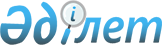 О некоторых вопросах по установлению публичного сервитутаПостановление акимата Сарыагашского района Туркестанской области от 8 декабря 2023 года № 443
      В соответствии со статьями 17, 69 Земельного кодекса Республики Казахстан, подпунктом 10) пунктом 1 статьи 31 Закона "О местном государственном управлении и самоуправлении в Республике Казахстан" и рассмотрев заключение Сарыагашской районной земельной комиссии от 29 мая 2023 года №26-03, приказа отдела земельных отношений Сарыагашского района от 6 декабря 2023 года №1600 "Об утверждении землеустроительного проекта для образования земельного участка" и письмо отдела земельных отношений, акимат Сарыагашского района ПОСТАНОВЛЯЕТ:
      1. Установить публичный сервитут республиканскому государственному учреждению "Комитет водного хозяйства Министерства водных ресурсов и ирригации Республики Казахстан" сроком на 4 года 9 месяцев, без изъятия земельных участков у собственников и землепользователей на земельный участок общей площадью 8,91 гектаров для строительства магистрального водопровода на территории города Сарыагаш, сельских округов Жибек жолы и Кабланбек Сарыагашского района, согласно приложению к настоящему постановлению.
      2. Поручить отделу земельных отношений Сарыагашского района (Кукеев Н.) принять необходимые меры, возникающие из настоящего постановления.
      3. Контроль за исполнением настоящего постановления возложить на заместителя акима Н.Талипову.
      4. Настоящее постановление вводится в действие со дня его первого официального опубликования. Площади земель для установления публичного сервитута республиканскому государственному учреждению "Комитет водного хозяйства Министерства водных ресурсов и ирригации Республики Казахстан" для строительства магистрального водопровода.
      продолжение таблицы
					© 2012. РГП на ПХВ «Институт законодательства и правовой информации Республики Казахстан» Министерства юстиции Республики Казахстан
				
      Временно исполняющий

      обязанности акима района

А.Козыбаев
Приложение к постановлению
акимата Сарыагашского района от
08 декабря 2023 года №443
№
Наименование землепользователей
площадь под деиствием публичного сервитута (гектар)
в том числе:
в том числе:
в том числе:
в том числе:
в том числе:
в том числе:
№
Наименование землепользователей
площадь под деиствием публичного сервитута (гектар)
земли сельско- хозяйственного назначения
из них:
из них:
из них:
из них:
из них:
№
Наименование землепользователей
площадь под деиствием публичного сервитута (гектар)
земли сельско- хозяйственного назначения
пашня
в том числе:
много летние насаждения
сенокосы
пастбища
№
Наименование землепользователей
площадь под деиствием публичного сервитута (гектар)
земли сельско- хозяйственного назначения
пашня
пашня орошаемая
много летние насаждения
сенокосы
пастбища
1
2
3
4
5
6
7
8
9
1
сельский округ Жибек жолы
5,2386
2,3845
1,8663
1,8663
-
-
0,5182
2
сельский округ Кабланбек
3,027525
1,563125
1,244125
1,244125
-
-
0,319
3
город Сарыагаш
0,643875
-
-
-
-
-
-
ВСЕГО:
8,91
3,947625
3,110425
3,110425
-
-
0,8372
земли населенных пунктов
земли промышленности, транспорта, связи, для нужд космической деятельности, обороны, национальной безопасности и иного несельскохозяйственного назначения
земли особо охраняемых природных территорий, земли оздоровительного, рекреационного и историко-культурного назначения
земли лесного фонда
земли водного фонда
земли запаса
10
11
12
13
14
15
0,2495
0,0713
-
-
0,5966
1,9367
0,2165
0,0295
-
-
0,0342
1,1842
0,609775
0,0147
-
-
-
0,0194
1,075775
0,1155
-
-
0,6308
3,1403